.TOE TOUCHESHEEL, HEEL, TOE, TOE, HEEL, CLAP, TOE, CLAPHEEL STRUTS FORWARDJAZZ BOX, JAZZ BOX ¼ TURNIn some areas, the jazz box in counts 1-4 is done without the ¼ turn, making this a 4 wall dance.REPEATCowboy Strut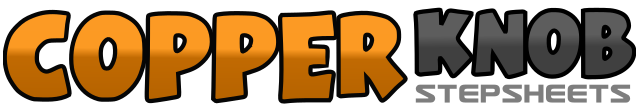 .......Count:32Wall:2Level:Beginner.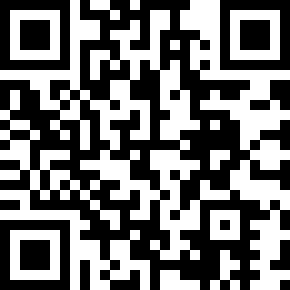 Choreographer:Cindy Hall (USA) & Candy BCindy Hall (USA) & Candy BCindy Hall (USA) & Candy BCindy Hall (USA) & Candy BCindy Hall (USA) & Candy B.Music:The Boys & Me - Sawyer BrownThe Boys & Me - Sawyer BrownThe Boys & Me - Sawyer BrownThe Boys & Me - Sawyer BrownThe Boys & Me - Sawyer Brown........1-2Touch right toe to left instep, step right foot next to left3-4Touch left toe to right instep, step left foot next to right5-6Touch right toe to left instep, step right foot next to left7-8Touch left toe to right instep, step left foot next to right1-2Touch right heel forward twice3-4Touch right toe back twice5-6Touch right heel forward, clap7-8Touch right toe back, clap1-2Step right heel forward, drop right toe to floor3-4Step left heel forward, drop left toe to floor5-6Step right heel forward, drop right toe to floor7-8Step left heel forward, drop left toe to floor1-2Cross right foot over left, step left foot back3-4Step right foot ¼ turn right, step left foot next to right5-6Cross right foot over left, step left foot back7-8Step right foot ¼ turn right, step left foot next to right